COMMISSION CONSULTATIVE PARITAIRE DU      	Catégorie 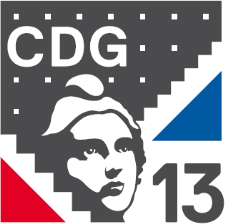 NON-RENOUVELLEMENT DU CONTRAT D’UNE PERSONNE INVESTIE D’UN MANDAT SYNDICALPièces à joindre : - Copie du contrat de travail- Copie du mandat syndical- Rapport détaillé sur les motifs du non renouvellementLa collectivité :L’autorité territoriale, vu et approuvé le Cachet et signatureArticle 38-1 du décret n°85-145 : Les commissions consultatives paritaires sont obligatoirement consultées sur les décisions individuelles relatives au non-renouvellement du contrat des personnes investies d'un mandat syndical.A compléter par informatique – Un tableau par agentAvis de la CCP :NOM – PrénomGrade ou EmploiNom de l’organisation syndicale Date de fin de contratNature des fonctions exercées par l’agent :Nature des fonctions exercées par l’agent :Nature des fonctions exercées par l’agent :Nature des fonctions exercées par l’agent :